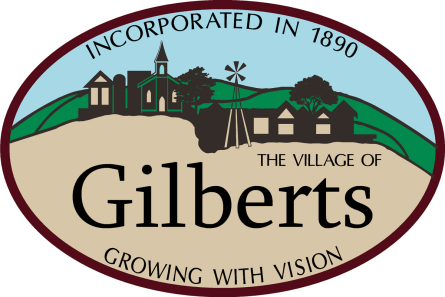 MINUTES FOR VILLAGE OF GILBERTSBOARD OF TRUSTEES MEETINGVillage Hall: 87 Galligan Road, Gilberts, IL 60136Meeting MinutesTuesday, December 18, 2018CALL TO ORDER / PLEDGE OF ALLEGIANCEPresident Zirk called the meeting to order at 7:00 p.m. He proceeded to lead those present in the Pledge of Allegiance.ROLL CALL / ESTABLISH QUORUMVillage Clerk Courtney Nicholas called the roll. Roll call: Members present: Trustees Kojzarek, Corbett, Allen, Zambetti, Farrell, and President Zirk. Trustee Hacker was absent. Others present: Village Administrator Brian Bourdeau, Finance Director Taunya Fischer, and Village Attorney Julie Tappendorf.PUBLIC COMMENTThere were no public comments at this time.PUBLIC HEARING ON THE PROPOSED 2018 TAX LEVYA Motion was made by Trustee Allen and seconded by Trustee Corbett to open the tax levy public hearing at 7:02 p.m. Roll call vote: Trustees Corbett, Allen, Zambetti, Farrell, Kojzarek voted Aye. 0-nays, 0-abstained. Motion carried.Finance Director Fischer provided an overview of the proposed tax levy. The Village of Gilberts is in a PTELL (Property Tax Extension Limitation Law) county. Increases in property tax extensions are limited to the lesser of 5 percent or the increase in the consumer price index (CPI) for the year preceding the levy year. The Village of Gilberts must use 5% or the CPI for the preceding year, whichever is less. Gilberts is required to use the 2.1% when calculating the levy for 2018. The maximum levy extension is $1,188,081.50. A Motion was made by Trustee Corbett and seconded by Trustee Kojzarek to close the tax levy public hearing at 7:06 p.m. Roll call vote: Trustees Allen, Zambetti, Farrell, Kojzarek, Corbett voted Aye. 0-nays, 0-abstained. Motion carried.CONSENT AGENDAA. A Motion to approve Minutes from the December 11, 2018 Special Village Board MeetingB. A Motion to approve Bills & Payroll dated December 18, 2018C. A Motion to approve Ordinance 25-2018, an Ordinance Approving the 2018 Tax Levy for theFiscal Year beginning May 1, 2019 and ending April 30, 2020D. A Motion to approve Ordinance 26-2018, an Ordinance Abating Special Taxes HeretoforeLevied to Pay Interest and Principal for $17,475,000 Village of Gilberts, Kane County, IllinoisSpecial Service Area Number Nine Special Tax Refunding Bonds, Series 2015 (Big TimberProject)E. A Motion to approve Ordinance 27-2018, an Ordinance Abating Special Taxes HeretoforeLevied to Pay Interest and Principal for $11,720,000 Village of Gilberts, Kane County, IllinoisSpecial Service Area Number Fifteen Special Tax Refunding Bonds, Series 2014F. A Motion to approve Ordinance 28-2018, an Ordinance Abating Special Taxes HeretoforeLevied to Pay Interest and Principal for $9,750,000 Village of Gilberts, Kane County, IllinoisSpecial Service Area Number Twenty-Four Special Tax Refunding Bonds, Series 2014G. A Motion to approve Ordinance 29-2018, an Ordinance Abating the Tax Heretofore Leviedto Pay Principal and Interest for $1,975,000, General Obligation Bonds (Alternate RevenueSource), Series 2011 of the Village of Gilberts, Kane County, IllinoisH. A Motion to approve Resolution 28-2018, a Resolution Approving a Renewal Proposal byArthur J. Gallagher & Co. for General Liability, Property, Risk Management and WorkersCompensation Insurance Coverage for the Policy Period December 31, 2018 – December31, 2019I. A Motion to Approve Resolution 29-2018, A Resolution Regarding the Semi-Annual Reviewof Executive Session MinutesJ. Accept and place on file the Municipal Compliance Report for the Village of Gilberts PolicePension Fund for the Fiscal Year ending April 30, 2018President Zirk asked if any of the board members had any consent agenda items they wished to remove for separate consideration. After hearing none, asked for a motion to approve.A Motion was made by Trustee Farrell and seconded by Trustee Corbett to Approve Consent Agenda Items 5A-J as presented. Roll call vote: Trustees Zambetti, Farrell, Kojzarek, Corbett, Allen voted Aye. 0-nays, 0-abstained. Motion carried.ITEMS FOR APPROVALThere were no items for approval at this time.ITEMS FOR DISCUSSIONA. 	Presentation and Discussion of the Plan Commission Recommendation Concerning theFinal Plat for Neighborhood 3A of the Conservancy – Administrator Bourdeau advised the Board that, on December 6, 2018, the Plan Commission met to consider the Final Plat for Neighborhood 3A of the Conservancy. The Commission provided a unanimous recommendation for the Final Plat of Neighborhood 3A subject to the following conditions: 44 of the 152 total lots available for Neighborhood 3 are being platted, leaving 108 lots for future Neighborhood 3 phases; Resolution of the three outstanding engineering items as noted in the conditional approval letter dated November 27, 2018; Development will be subject to the PUD Ordinance and Annexation Agreement, as amended, and all applicable laws, ordinances, and regulations, including the limitations on building permits; Performance security must be posted for all public improvements required for Neighborhood 3A prior to recordation of the final plat. If the ordinance to approve the final plat for Neighborhood 3A meets with the Board’s satisfaction it can be placed on the January 8, 2019 Village Board agenda for consideration. President Zirk advised the Board that this will not increase the number of building permits available to Developer Troy Mertz. President Zirk asked Developer Mertz if he will have the work done for the water and sewer mains, building and paving of the roads, and be farther along in with the well and treatment plants in the upcoming spring time. Developer Mertz said yes. With no further questions or concerns from the Board, President Zirk advised Staff that this ordinance can be placed on the consent agenda for the next Board meeting.STAFF REPORTSAdministrator BourdeauThe pedestrian signal installation is currently taking place at the corner of 72 and Tyrell. Verizon is going to be discontinuing support for the flip phones that the police officers currently carry. Staff is going to be looking to include the upgrading of these phones during the next budget.Staff is currently working on the compilation of capital projects.Trustee Kojzarek asked Administrator Bourdeau if it is the Village or County’s responsibility to install a flashing pedestrian crossing signal at the corner of Tyrell and Galligan so that people from Town Center can cross the road safely. President Zirk responded and stated that there is a history to this crosswalk and that Kane County would actually want that crosswalk removed and that, to cross Galligan, people should walk to the closest intersection and cross there. Trustee Corbett stated that he had previously asked Administrator Bourdeau if it would be possible to put up a sign on the median on 72 to help drivers see the sign when it’s snowing. President Zirk asked if high-reflective paint could also be put on the median. Administrator Bourdeau stated that Public Works Coordinator Swedberg advised that, since it would just be an information sign, that the Village can install one on the median and that he would look into the high-reflective paint being placed there as well. TRUSTEES REPORTSTrustee FarrellStated that the principal of the Gilberts Elementary School advised her that they had been recognized for being in the top 10% for education excellence in the State of Illinois. Staff was advised to post this information on the Village’s website. PRESIDENTS’ REPORTPresident Zirk stated that he wanted to thank the Plan Commission for the good job that they do for the Village. EXECUTIVE SESSION*An executive session did not take place.ADJOURNMENT There being no further public business to discuss, a Motion was made by Trustee Allen and seconded by Trustee Corbett to adjourn from the public meeting at 7:22 p.m.  Voice vote carried unanimously. Respectfully submitted,Courtney NicholasCourtney NicholasVillage Clerk